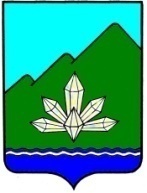 Дума Дальнегорского городского округашестого созываРЕШЕНИЕ26 марта 2015 года                     г. Дальнегорск                           № 348О проведении работ по ремонту обелиска  Ларе Михеенко иблагоустройству  прилегающей территории           Рассмотрев обращение администрации Дальнегорского городского округа о проведении работ по ремонту  обелиска Ларе Михеенко, расположенного на территории МОБУ «СОШ №5» с. Краснореченский и благоустройству прилегающей территории, руководствуясь Положением «Об установке скульптурных памятников, мемориальных досок и других памятных знаков на территории Дальнегорского городского округа», утвержденным решением Думы Дальнегорского городского округа от  08.11.2013 № 168, Уставом Дальнегорского городского округа,Дума Дальнегорского городского округа РЕШИЛА:Разрешить  проведение работ по ремонту обелиска  Ларе Михеенкои благоустройству   прилегающей территории (приложение – эскиз).2. Обеспечить проведение соответствующих работ на памятнике, указанном в пункте 1 настоящего решения, и их завершение до 01 мая 2015 года.3.  Финансирование  работ  по ремонту обелиска Ларе Михеенко и благоустройству прилегающей территории произвести за счет спонсоров.4. Настоящее решение направить в администрацию Дальнегорского городского округа для исполнения.5. Настоящее решение вступает в силу с момента его принятия и подлежит  официальному опубликованию в газете «Трудовое слово».Председатель ДумыДальнегорского городского округа                                                С.В. Артемьева